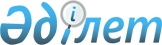 О внесении изменений в решение Алакольского районного маслихата от 21 декабря 2011 года N 48-1 "О бюджете Алакольского района на 2012-2014 годы"
					
			Утративший силу
			
			
		
					Решение маслихата Алакольского района Алматинской области от 05 декабря 2012 года N 10-1. Зарегистрировано Департаментом юстиции Алматинской области 10 декабря 2012 года N 2222. Утратило силу решением Алакольского районного маслихата Алматинской области от 15 апреля 2014 года № 30-2      Сноска. Утратило силу решением Алакольского районного маслихата Алматинской области от 15.04.2014 № 30-2.      Примечание РЦПИ:

      В тексте сохранена авторская орфография и пунктуация.       

В соответствии с подпунктом 4) пункта 2 статьи 106 и пунктом 5 статьи 109 Бюджетного кодекса Республики Казахстан от 4 декабря 2008 года и подпунктом 1) пункта 1 статьи 6 Закона Республики Казахстан "О местном государственном управлении и самоуправлении в Республике Казахстан" от 23 декабря 2001 года, Алакольский районный маслихат РЕШИЛ:



      1. Внести в решение Алакольского районного маслихата от 21 декабря 2011 года N 48-1 "О районном бюджете Алакольского района на 2012-2014 годы" (зарегистрировано в Реестре государственной регистрации нормативных правовых актов 26 декабря 2011 года N 2-5-163, опубликовано в газете "Алаколь" от 28 января 2012 года N 4), в решение Алакольского районного маслихата от 17 февраля 2012 года N 2-1 "О внесении изменений в решение Алакольского районного маслихата 21 декабря 2011 года N 48-1 (зарегистрировано в Реестре государственной регистрации нормативных правовых актов 22 февраля 2012 года N 2-5-166, опубликовано в газете "Алаколь" от 31 марта 2012 года N 13-14), в решение Алакольского районного маслихата 13 апреля 2012 года N 3-2 "О внесении изменений в решение Алакольского районного маслихата 21 декабря 2011 года N 48-1 (зарегистрировано в Реестре государственной регистрации нормативных правовых актов 19 апреля 2012 года N 2-5-171, опубликовано в газете "Алаколь" от 30 апреля 2012 года N 17-18), в решение Алакольского районного маслихата 9 июня 2012 года N 5-2 "О внесении изменений в решение Алакольского районного маслихата 21 декабря 2011 года N 48-1 (зарегистрировано в Реестре государственной регистрации нормативных правовых актов 20 июня 2012 года N 2-5-179, опубликовано в газете "Алаколь" от 6 июня 2012 года N 27), ), в решение Алакольского районного маслихата 6 сентября 2012 года N 7-1 "О внесении изменений в решение Алакольского районного маслихата 21 декабря 2011 года N 48-1 (зарегистрировано в Реестре государственной регистрации нормативных правовых актов 19 сентября 2012 года N 2108, опубликовано в газете "Алаколь" от 13 октября 2012 года N 39-40), в решение Алакольского районного маслихата 5 ноября 2012 года N 9-1 "О внесении изменений в решение Алакольского районного маслихата 21 декабря 2011 года N 48-1 (зарегистрировано в Реестре государственной регистрации нормативных правовых актов 13 ноября 2012 года N 2171, опубликовано в газете "Алаколь"), от 24 ноября 2012 года N 45 внести следующие изменения:



      в пункте 1 по строкам:



      1) "Доходы" цифры "6649708" заменить цифрами "6634576", в том числе по:

      "поступлениям трансфертов" цифры "5473823" заменить цифрами "5458691", в том числе:

      "целевые текущие трансферты" цифры "1535401" заменить цифрами "1520531";

      "целевые трансферты на развитие" цифры "1551726" заменить цифрами "1551464".



      2) "Затраты" цифры "6695109" заменить цифрами "6679977".



      2. Приложение 1 к указанному решению изложить в новой редакции согласно приложению 1 к настоящему решению.



      3. Контроль за исполнением настоящего решения возложить на постоянную комиссию Алакольского районного маслихата "Об экономике, бюджета соблюдению законности".



      4. Настоящее решение вводится действие с 1 января 2012 года.      Председатель

      очередной 10 сессии                        Дуйсебаев У.Б.      Секретарь районного маслихата              Б.Т.Сейрбаев      СОГЛАСОВАНО:      Начальник районного отдела

      экономики и бюджетного

      планирования                               Бекболатов Сатай Нурмукашевич

      05 декабря 2012 года

Приложение N 1

к решению маслихата Алакольского

района от 05 декабря 2012 года

N 10-1 "О внесении изменений в

решение от 21 декабря 2011 года

N 48-1 "О районном бюджете

Алакольского района на

2012-2014 годы"Приложение N 1

к решению маслихата Алакольского

района от 21 декабря 2011 года

N 48-1 "О районном бюджете

Алакольского района

на 2012-2014 годы" 

Районный бюджет Алакольского района на 2012 год
					© 2012. РГП на ПХВ «Институт законодательства и правовой информации Республики Казахстан» Министерства юстиции Республики Казахстан
				КатегорияКатегорияКатегорияКатегорияСумма

(тысяч

тенге)КлассКлассКлассСумма

(тысяч

тенге)ПодклассПодклассСумма

(тысяч

тенге)НаименованиеСумма

(тысяч

тенге)1. Доходы66345761Налоговые поступления11145154Hалоги на собственность10775191Hалоги на имущество9917733Земельный налог158464Hалог на транспортные средства663005Единый земельный налог36005Внутренние налоги на товары, работы и услуги329212Акцизы126393Поступления за использование природных и

других ресурсов83504Сборы за ведение предпринимательской и

профессиональной деятельности108775Налог на игорный бизнес10558Обязательные платежи, взимаемые за совершение

юридически значимых действий и (или) выдачу

документов уполномоченными на то

государственными органами или должностными

лицами40751Государственная пошлина40752Неналоговые поступления27701Доходы от государственной собственности7405Доходы от аренды имущества, находящегося в

государственной собственности7404Штрафы, пени, санкции, взыскания, налагаемые

государственными учреждениями, финансируемыми

из государственного бюджета, а также

содержащимися и финансируемыми из бюджета

(сметы расходов) Национального Банка

Республики Казахстан3301Штрафы, пени, санкции, взыскания, налагаемые

государственными учреждениями, финансируемыми

из государственного бюджета, а также

содержащимися и финансируемыми из бюджета

(сметы расходов) Национального Банка

Республики Казахстан, за исключением

поступлений от организаций нефтяного сектора3306Прочие неналоговые поступления17001Прочие неналоговые поступления17003Поступления от продажи основного капитала586003Продажа земли и нематериальных активов586001Продажа земли586004Поступления трансфертов54586912Трансферты из вышестоящих органов государственного управления54586912Трансферты из областного бюджета5458691Функциональная группаФункциональная группаФункциональная группаФункциональная группаФункциональная группаСумма

(тысяч

тенге)функциональная подгруппа функциональная подгруппа функциональная подгруппа функциональная подгруппа Сумма

(тысяч

тенге)Администратор бюджетных программАдминистратор бюджетных программАдминистратор бюджетных программСумма

(тысяч

тенге)ПрограммаПрограммаСумма

(тысяч

тенге)НаименованиеНаименованиеСумма

(тысяч

тенге)2. Расходы66799771Государственные услуги общего характера4095841Представительные, исполнительные и другие

органы, выполняющие общие функции

государственного управления381202112Аппарат маслихата района19088001Услуги по обеспечению деятельности

маслихата района13289003Капитальные расходы государственных

органов5799122Аппарат акима района83757001Услуги по обеспечению деятельности акима

района75589003Капитальные расходы государственных

органов8168123Аппарат акима района в городе, города

районного значения, поселка, аула (села),

аульного (сельского) округа278357001Услуги по обеспечению деятельности акима

района в городе, города районного

значения, поселка, аула (села), аульного

(сельского) округа239766022Капитальные расходы государственных

органов385912Финансовая деятельность12733452Отдел финансов района12733001Услуги по реализации государственной

политики в области исполнения бюджета

района и управления коммунальной

собственностью района11805003Проведение оценки имущества в целях

налогообложения350010Приватизация, управление коммунальным

имуществом, постприватизационная

деятельность и регулирование споров,

связанных с этим128018Капитальные расходы государственных

органов4505Планирование и статистическая

деятельность15649453Отдел экономики и бюджетного планирования

района15649001Услуги по реализации государственной

политики в области формирования, развития

экономической политики, системы

государственного планирования, управления

района14799004Капитальные расходы государственного

органа8502Оборона909381Военные нужды3379122Аппарат акима района 3379005Мероприятия в рамках исполнения всеобщей

воинской обязанности33792Организация работы по чрезвычайным

ситуациям87559122Аппарат акима района87559006Предупреждение и ликвидация чрезвычайных

ситуаций масштаба района (города

областного значения)84563007Мероприятия по профилактике и тушению

степных пожаров районного (городского)

масштаба, а также пожаров в населенных

пунктах, в которых не созданы органы

государственной противопожарной службы29963Общественный порядок, безопасность,

правовая, судебная,

уголовно-исполнительная деятельность36511Правоохранительная деятельность3651458Отдел жилищно-коммунального хозяйства,

пассажирского транспорта и автомобильных

дорог района3651021Обеспечение безопасности дорожного

движения в населенных пунктах36514Образование39000381Дошкольное воспитание и обучение253242464Отдел образования района253242009Обеспечение деятельности организаций

дошкольного воспитания и обучения252580021Увеличение размера доплаты за

квалификационную категорию воспитателям

дошкольных организаций образования за

счет трансфертов из республиканского

бюджета6622Начальное, основное среднее и общее

среднее образование2741403123Аппарат акима района в городе, города

районного значения, поселка, аула (села),

аульного (сельского) округа3793005Организация бесплатного подвоза учащихся

до школы и обратно в аульной (сельской)

местности3793464Отдел образования района 2737610003Общеобразовательное обучение2683612006Дополнительное образование для детей и

юношества13080063Повышение оплаты труда учителям,

прошедшим повышение квалификации по

учебным программам АОО " Назарбаев

интеллектуальные школы"869064Увеличение размера доплаты за

квалификационную категорию учителей

школы за счет трансфертов из

республиканского бюджета400499Прочие услуги в области образования905393464Отдел образования района520985001Услуги по реализации государственной

политики на местном уровне в области

образования20785004Информатизация системы образования в

государственных учреждениях образования

района11400005Приобретение и доставка учебников,

учебно-методических комплексов для

государственных учреждений образования

района33487007Проведение школьных олимпиад, внешкольных

мероприятий и конкурсов районного

(городского) масштаба1125012Капитальные расходы государственных

органов450015Ежемесячные выплаты денежных средств

опекунам (попечителям) на содержание

ребенка сироты (детей-сирот), и ребенка

(детей), оставшегося без попечения

родителей23770020Обеспечение оборудованием, программным

обеспечением детей-инвалидов, обучающихся

на дому4800067Капитальные расходы подведомственных

государственных учреждений и организаций425168467Отдел строительства района384408037Строительство и реконструкция объектов

образования3844086Социальная помощь и социальное

обеспечение2010292Социальное обеспечение184359451Отдел занятости и социальных программ

района 184296002Программа занятости45464004Оказание социальной помощи на

приобретение топлива специалистам

здравоохранения, образования, социального

обеспечения, культуры и спорта в сельской

местности в соответствии с

законодательством Республики Казахстан16408005Государственная адресная социальная

помощь6916006Жилищная помощь9737007Социальная помощь отдельным категориям

нуждающихся граждан по решениям местных

представительных органов18150010Материальное обеспечение детей-инвалидов,

воспитывающихся и обучающихся на дому3055014Оказание социальной помощи нуждающимся

гражданам на дому20624016Государственные пособия на детей до 18

лет38511017Обеспечение нуждающихся инвалидов

обязательными гигиеническими средствами

и предоставление услуг специалистами

жестового языка, индивидуальными

помощниками в соответствии с

индивидуальной программой реабилитации

инвалида8909023Обеспечение деятельности центров

занятости165229Прочие услуги в области социальной

помощи и социального обеспечения16670451Отдел занятости и социальных программ

района16670001Услуги по реализации государственной

политики на местном уровне в области

обеспечения занятости и реализации

социальных программ для населения14942011Оплата услуг по зачислению, выплате и

доставке пособий и других социальных

выплат1341021Капитальные расходы государственных

органов4507Жилищно-коммунальное хозяйство15461271Жилищное хозяйство388956458Отдел жилищно-коммунального хозяйства,

пассажирского транспорта и автомобильных

дорог района43245004Обеспечение граждан жильем по категориям3845031Изготовление технических паспортов на

объекты кондоминиумов1500041Ремонт и благоустройство объектов в

рамках развития сельских населенных

пунктов по Программе занятости 202037900467Отдел строительства района340734003Проектирование, строительство и (или)

приобретение жилья государственного

коммунального жилищного фонда216633004Проектирование, развитие, обустройство

и (или) приобретение

инженерно-коммуникационной инфраструктуры124101479Отдел жилищной инспекции района4977001Услуги по реализации государственной

политики на местном уровне в области

жилищного фонда4077005Капитальные расходы государственных

органов9002Коммунальное хозяйство1006965458Отдел жилищно-коммунального хозяйства,

пассажирского транспорта и автомобильных

дорог района983307012Функционирование системы водоснабжения

и водоотведения7000028Развитие коммунального хозяйства602745029Развитие системы водоснабжения373562467Отдел строительства района23658005Развитие коммунального хозяйства236583Благоустройство населенных пунктов150206458Отдел жилищно-коммунального хозяйства,

пассажирского транспорта и автомобильных

дорог района150206015Освещение улиц в населенных пунктах104547016Обеспечение санитарии населенных пунктов7557017Содержание мест захоронений и захоронение

безродных1556018Благоустройство и озеленение населенных

пунктов365468Культура, спорт, туризм и информационное

пространство1278721Деятельность в области культуры73071455Отдел культуры и развития языков района73071003Поддержка культурно-досуговой работы730712Спорт2727465Отдел физической культуры и спорта

района 2727006Проведение спортивных соревнований на

районном уровне2084007Подготовка и участие членов сборных

команд района по различным видам спорта

на областных спортивных соревнованиях6433Информационное пространство35259455Отдел культуры и развития языков района34121006Функционирование районных (городских)

библиотек27823007Развитие государственного языка и других

языков народа Казахстана6298456Отдел внутренней политики района1138002Услуги по проведению государственной

информационной политики через газеты и

журналы11389Прочие услуги по организации культуры,

спорта, туризма и информационного

пространства16815455Отдел культуры и развития языков района6901001Капитальный расходы государственного органа5380010Капитальный расходы государственного

органа700032Капитальные расходы под ведомственных

государственных учреждений и организаций821456Отдел внутренней политики района6932001Услуги по реализации государственной

политики на местном уровне в области

информации,укрепления государственности

и формирования социального оптимизма

граждан5972003Реализация мероприятий в сфере

молодежной политики360006Капитальный расходы государственного

органа600465Отдел физической культуры и спорта района2982001Услуги по реализации государственной

политики на местном уровне в сфере

физической культуры и спорта2232004Капитальный расходы государственного

органа75010Сельское, водное, лесное, рыбное

хозяйство, особо охраняемые природные

территории, охрана окружающей среды и

животного мира, земельные отношения2012471Сельское хозяйство40892453Отдел экономики и бюджетного планирования

района9048099Реализация мер по оказанию социальной

поддержки специалистов9048462Отдел сельского хозяйства района (города

областного значения)15075001Услуги по реализации государственной

политики на местном уровне в сфере

сельского хозяйства10273006Капитальный расходы государственного

органа4802473Отдел ветеринарии района (города

областного значения)16769001Услуги по реализации государственной

политики на местном уровне в сфере

ветеринарии6850003Капитальный расходы государственного

органа2450005Обеспечение функционирования

скотомогильников (биотермических ям)456007Организация отлова и уничтожения бродячих

собак и кошек480008Возмещение владельцам стоимости изымаемых

и уничтожаемых больных животных,

продуктов и сырья животного происхождения4000009Проведение ветеринарных мероприятий по

энзоотическим болезням животных25336Земельные отношения85572463Отдел земельных отношений района85572001Услуги по реализации государственной

политики в области регулирования

земельных отношений на территории района7828004Организация работ по зонированию земель77294007Капитальный расходы государственного

органа4509Прочие услуги в области сельского,

водного, лесного, рыбного хозяйства,

охраны окружающей среды и земельных

отношений74783473Отдел ветеринарии района (города

областного значения)74783011Проведение противоэпизоотических

мероприятий747832Промышленность15989467Отдел строительства района (города

областного значения)7902001Услуги по реализации государственной

политики на местном уровне в области

строительства7317017Капитальные расходы государственных

органов585468Отдел архитектуры и градостроительства

района (города областного значения)8087001Услуги по реализации государственной

политики в области архитектуры и

градостроительства на местном уровне5643004Капитальные расходы государственных

органов244412Транспорт и коммуникации1297781Автомобильный транспорт129778458Отдел жилищно-коммунального хозяйства,

пассажирского транспорта и автомобильных

дорог района 129778023Обеспечение функционирования

автомобильных дорог12977813Прочие420073Поддержка предпринимательской

деятельности и защиты конкуренции5607469Отдел предпринимательства района (города

областного значения)5607001Услуги по реализации государственной

политики на местном уровне в области

развития предпринимательства и

промышленности4957004Капитальные расходы государственных

органов6509Прочие36400123Аппарат акима района в городе, города

районного значения, поселка, аула (села),

аульного (сельского) округа7200040Реализация мероприятий для решения

вопросов обустройства аульных (сельских)

округов в реализацию мер по содействию

экономическому развитию регионов в рамках

Программы "Развитие регионов" за счет

целевых трансфертов из республиканского

бюджета7200452Отдел финансов района18034012Резерв местного исполнительного органа

района18034453Отдел экономики и бюджетного планирования

района2400003Разработка технико-экономического

обоснования местных бюджетных

инвестиционных проектов и концессионных

проектов и проведение его экспертизы2400458Отдел жилищно-коммунального хозяйства,

пассажирского транспорта и автомобильных

дорог района8766001Услуги по реализации государственной

политики на местном уровне в области

жилищно-коммунального хозяйства,

пассажирского транспорта и автомобильных

дорог8120013Капитальные расходы государственных

органов64614Обслуживание долга51452Отдел финансов района (города областного

значения)5013Обслуживание долга местных исполнительных

органов по выплате вознаграждений и иных

платежей по займам из областного бюджета515Трансферты117121452Отдел финансов района (города областного

значения)11712006Возврат неиспользованных

(недоиспользованных) целевых трансфертов117123. Чистые бюджетные кредиты3226010Сельское, водное, лесное, рыбное

хозяйство, особо охраняемые природные

территории, охрана окружающей среды и

животного мира, земельные отношения346291Сельское хозяйство34629453Отдел экономики и бюджетного планирования

района34629006Бюджетные кредиты для реализации мер

социальной поддержки специалистов3462916Погашение займов34791Погашение займов3479452Отдел финансов района 3479008Погашение долга местного исполнительного

органа перед вышестоящим бюджетом2369021Возврат неиспользованных бюджетных

кредитов, выданных из местного бюджета11104. Сальдо по операциям с финансовыми

активами013Прочие09Прочие0452Отдел финансов района 0014Формирование или увеличение уставного

капитала юридических лиц0КатегорияКатегорияКатегорияКатегорияСумма

(тысяч

тенге)КлассКлассКлассСумма

(тысяч

тенге)ПодклассПодклассСумма

(тысяч

тенге)НаименованиеСумма

(тысяч

тенге)5. Дефицит-787716. Финансирование дефицита бюджета787715Погашение бюджетных кредитов236901Погашение бюджетных кредитов23691Погашение бюджетных кредитов, выданных

из государственного бюджета23697Поступление государственные займы3462901Внутренние государственные займы346292Договоры займа346298Используемые остатки бюджетных средств4651101Остатки бюджетных средств465111Свободные остатки бюджетных средств46511